5 апреля 2019 года дети подготовительной группы «ПЧЁЛКИ» (6 девочек) участвовали в городском фестивале детского творчества «Поём, танцуем, играем», с  танцем  «Веснушки». Весело, задорно девочки показали свой номер. Поздравляем их с выступлением! Организаторы фестиваля в лице Богдановой Л.В. отметили хороший уровень подготовки детей. 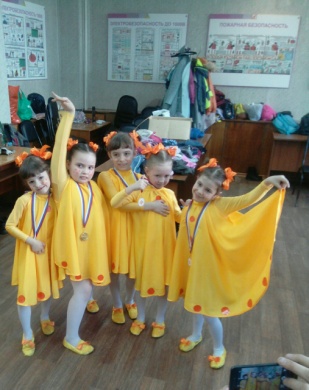 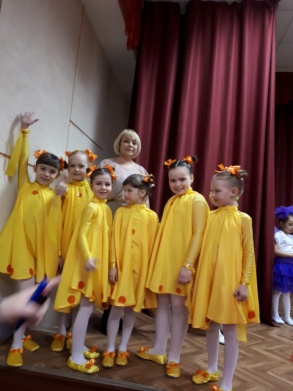 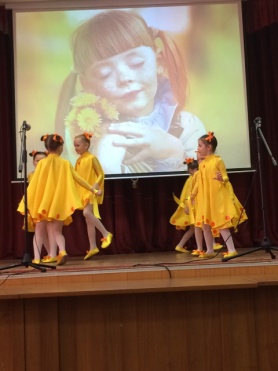 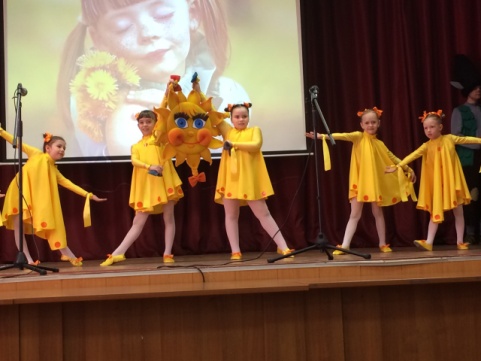 Спасибо организаторам, ведущим, они сделали для детей настоящий праздник! Подготовила: музыкальный руководитель Завьялова М.К.